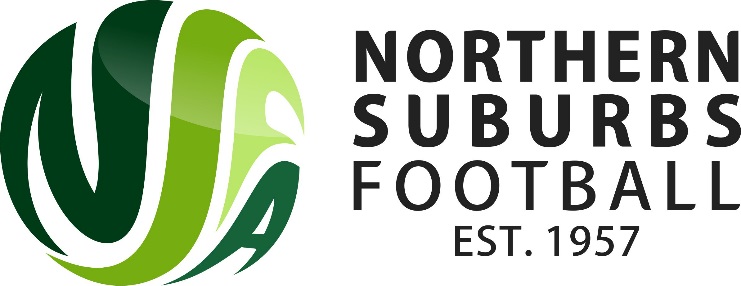 Both Squad Managers must complete a Result Card and then enter the match result (aggregate score) online with 48 hours. Both Squad managers must agree and initial the aggregate score.MiniRoos – It’s all about participation, skill development and fun.Coaches should encourage players to pass and dribble rather than kick-up field or shoot for goal from anywhere.Coaches must not enter the field of play.Parents should offer the players encouragement but must not coach from the sidelinesParents must not stand behind the goal line.Game Leaders need to instruct players on how to play the game but must not coach their own team.Half-Way restart after a goal is scoredNo corners – goal line restart regardless of which team touched the ball last.  Opposing team back to half way line.It is not permitted to have a layer permanently stationed immediately in front of the goalmouth as an attacker or defender.  Game leaders should tell players to get involved in play.CF14A – UNDER 6 & UNDER 7 MINIROOS RESULTS CARDSQUAD DETAILSSQUAD DETAILSClub:Managers Name:Age Group:Squad Name:RoundDateAway ClubAway SquadA v AScoreB v BScoreAggregate ScoreSquad Managers Signature1234567891011121314151617181920MiniRoos FormatUnder 6 to Under 7Player Numbers4 x 4Field Size40 x 30m Ball Size3Goal KeeperNOPlaying Time2 x 20 minute halvesHalf Time Break5 minutesThrow In / Kick InKick InOffsideNo